GRAFICKÝ CVIK PTÁČEK SKÁČE (MĚKKOU TUŽKOU)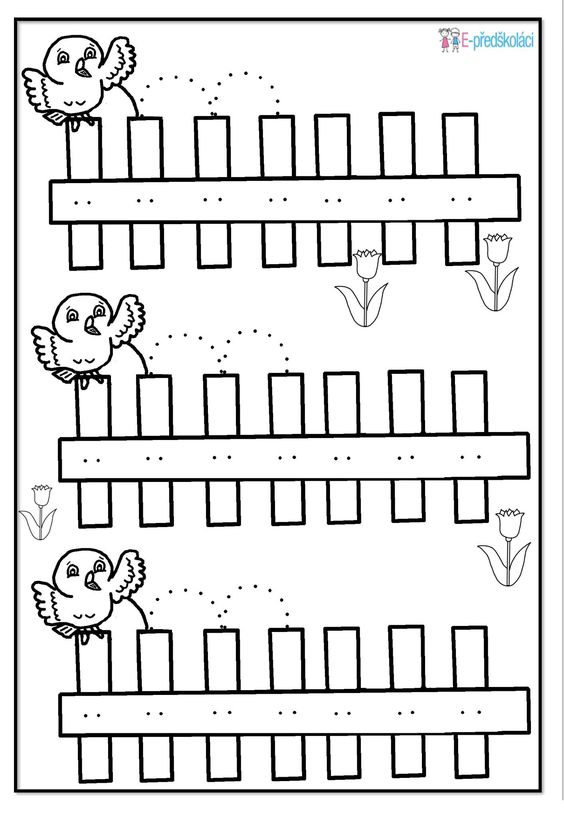 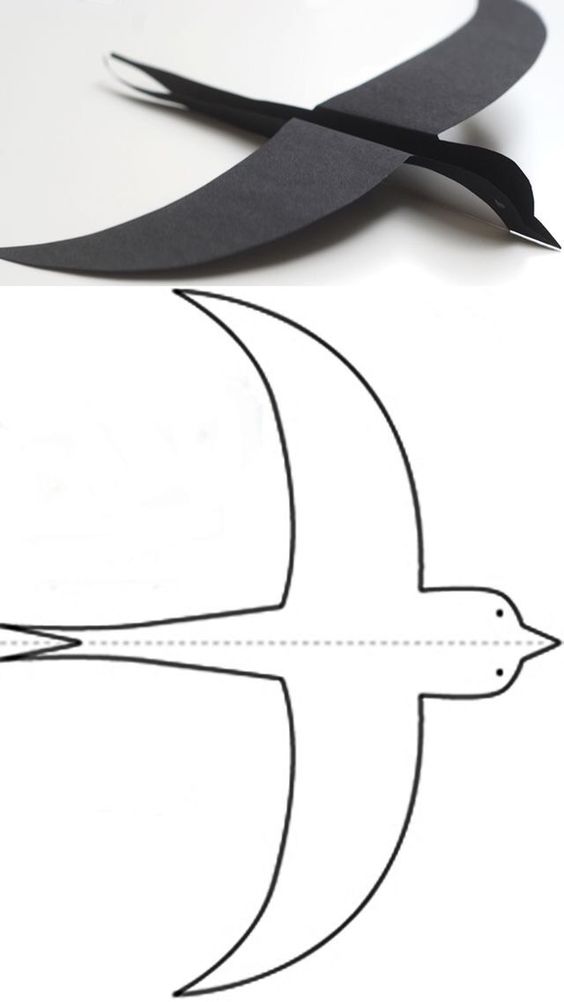 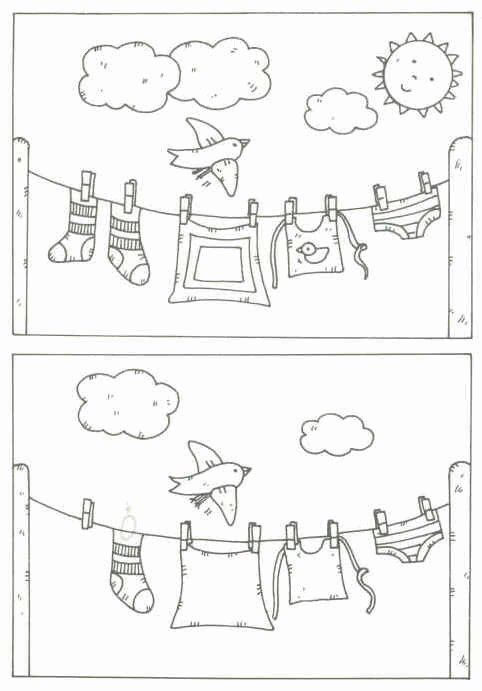 HLEDÁNÍ ROZDÍLŮ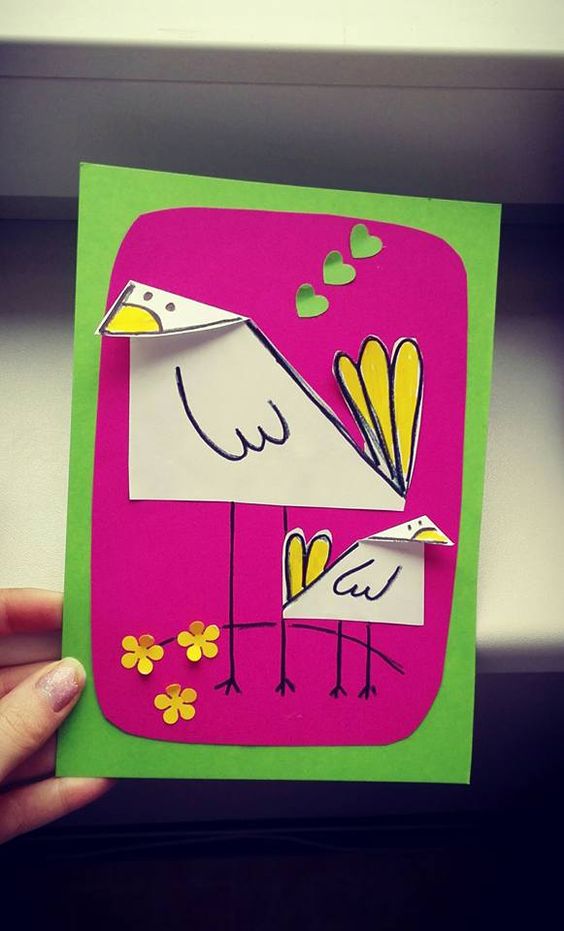 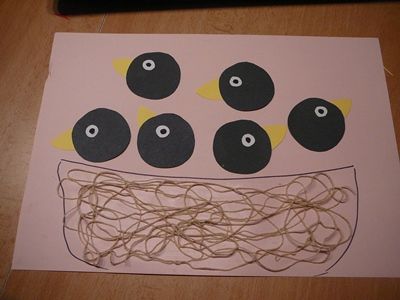 DĚTI SI VYSTŘIHNOU KRUHY, DOLEPÍ ZOBÁČEK A OČKO. DO HNÍZDA VKLÁDAJÍ PTÁČÁTKA PODLE DIKTÁTU RODIČŮ – V HNÍZDU JSOU DVA (ČTYŘI APOD.) PTÁČCI.POHYBOVÁ HRA Pan ČápČáp ztratil čepičku, měla barvu barvičku ... (děti vyhledávají barvu)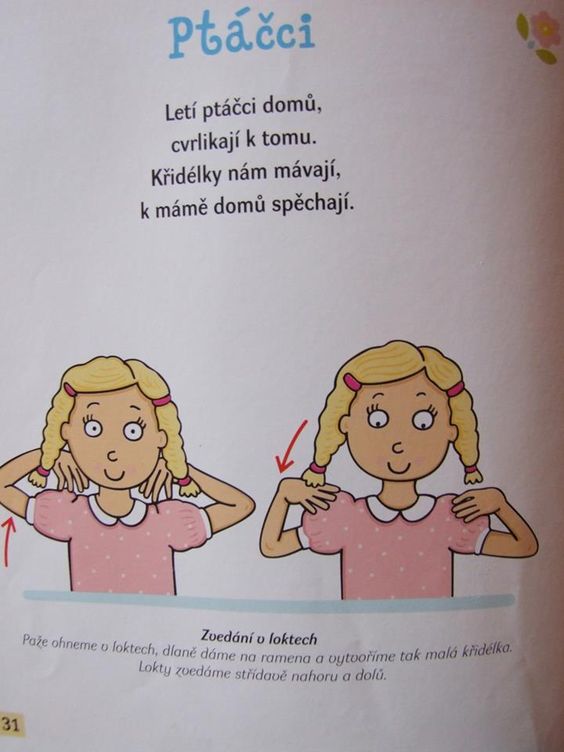 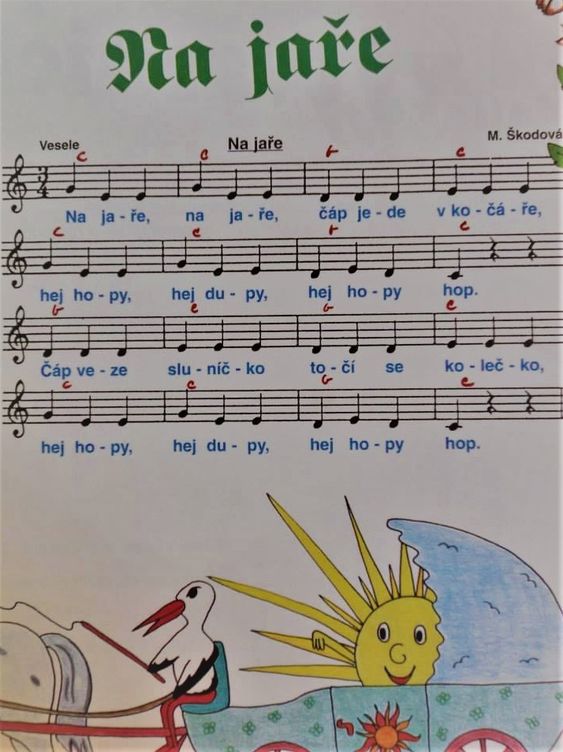 